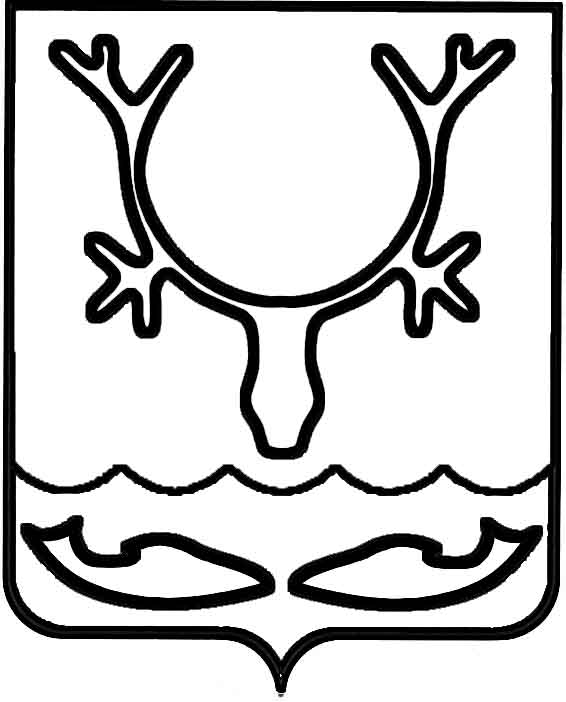 Администрация муниципального образования
"Городской округ "Город Нарьян-Мар"ПОСТАНОВЛЕНИЕО создании межведомственной комиссии 
по признанию помещения жилым помещением, жилого помещения непригодным для проживания 
и многоквартирного дома аварийным 
и подлежащим сносу или реконструкцииВ соответствии с Жилищным кодексом Российской Федерации, постановлением Правительства Российской Федерации от 28.01.2006 № 47 "Об утверждении Положения о признании помещения жилым помещением, жилого помещения непригодным для проживания, многоквартирного дома аварийным и подлежащим сносу или реконструкции, садового дома жилым домом и жилого дома садовым домом", руководствуясь Уставом муниципального образования "Городской округ "Город Нарьян-Мар", Администрация муниципального образования "Городской округ "Город Нарьян-Мар"П О С Т А Н О В Л Я Е Т:Создать межведомственную комиссию по признанию помещения жилым помещением, жилого помещения непригодным для проживания и многоквартирного дома аварийным и подлежащим сносу или реконструкции в следующем составе:2.	Признать утратившими силу:2.1 постановление Администрации муниципального образования "Городской округ "Город Нарьян-Мар" от 02.02.2023 № 171 "О создании межведомственной комиссии по признанию помещения жилым помещением, жилого помещения непригодным для проживания и многоквартирного дома аварийным 
и подлежащим сносу или реконструкции";2.2. постановление Администрации муниципального образования "Городской округ "Город Нарьян-Мар" от 24.03.2023 № 448 "О внесении изменений в состав межведомственной комиссии по признанию помещения жилым помещением, жилого помещения непригодным для проживания и многоквартирного дома аварийным 
и подлежащим сносу или реконструкции".3.	Настоящее постановление вступает в силу с момента его подписания 
и подлежит официальному опубликованию.18.06.2024№879Анохин Дмитрий Владимирович– заместитель главы Администрации МО "Городской округ "Город Нарьян-Мар" по взаимодействию с органами государственной власти и общественными организациями, председатель комиссии;Чуклин Александр Григорьевич– заместитель начальника управления жилищно-коммунального хозяйства Администрации муниципального образования "Городской округ "Город Нарьян-Мар", заместитель председателя комиссии;Чипсанова Оксана Александровна– главный специалист отдела ЖКХ, дорожного хозяйства                    и благоустройства управления жилищно-коммунального хозяйства Администрации муниципального образования "Городской округ "Город Нарьян-Мар", секретарь комиссии.Члены комиссии:Балашов Александр АнатольевичБаруздин Михаил АнатольевичЗаречневаНаталья ПетровнаКирхар Наталья ВячеславовнаСуський Юрий ИвановичФомина Наталья СергеевнаХабаров Алексей ФедоровичЧестнейшинаТатьяна Николаевна– начальник претензионно-договорного отдела правового управления Администрации муниципального образования "Городской округ "Город Нарьян-Мар";– главный консультант отдела государственного жилищного надзора и лицензионного контроля управления государственного строительного и жилищного надзора Департамента внутреннего контроля и надзора Ненецкого автономного округа (по согласованию);– менеджер 1 категории отдела управления муниципальным имуществом и регистрации прав собственности управления муниципального имущества и земельных отношений Администрации муниципального образования "Городской округ "Город Нарьян-Мар";– руководитель Управления Федеральной службы                        по надзору в сфере защиты прав потребителей 
и благополучия человека по НАО (по согласованию);– председатель Совета городского округа "Город 
Нарьян-Мар" (по согласованию);– врио главного врача ФБУЗ "Центр гигиены                                и эпидемиологии в НАО" (по согласованию);– главный специалист отдела ЖКХ, дорожного хозяйства               и благоустройства управления жилищно-коммунального хозяйства Администрации муниципального образования "Городской округ "Город Нарьян-Мар";– начальник отдела муниципального контроля Администрации муниципального образования "Городской округ "Город Нарьян-Мар".Глава города Нарьян-Мара О.О. Белак